Nombre:  _________________________________________________Español 2:  Review Sheet for Midterm Exam (Ch. 1-2, F19)What should I study?Ch, 1:Vocabulary (entertainment)maps of Spanish-speaking countries (focus on South America)adjective agreementsubject pronouns (yo, tú, Usted, nosotros, etc.)question wordsregular verbsstem-changing verbs (e to ie, o to ue, u to ue)saber vs. conocer ser vs. estar Ch, 2:vocabulary (traveling)verbs like gustarstem-changing verbs (e to i)yo-go verbs verbs w/irregular yo forms totally irregular verbs Use the guided notes in your chapter packets to study the grammar.  Some good general websites to practice grammar are:www.conjuguemos.comwww.studyspanish.com*Use these Quizlet flashcards (https://quizlet.com/_7b3j1k)  to practice the vocabulary and grammar. Remember after studying the flashcards, there are many activities you can do (learn, test, match, gravity, etc).A.  Chapter 1 Material:  Choose the letter of the correct answer.1.  Which subject pronoun would replace “tú y tus amigos”?a.  ellos	b.  tú		c.  nosotros		d.  vosotros2.  Which subject pronoun would replace “Ana y yo”?a.  ella		b.  tú		c.  nosotros		d.  vosotros3.  Which subject pronoun would replace “Gabriela y Tomás”?a.  Uds.	b.  tú			c.  nosotros		d.  ellos4.  Mis padres son muy ____.a.  alto	b.  sociable		c.  altas		d.  inteligentes5.  Juan es un chico ______.a.  guapo	b.  trabajadora	c.  bajos		d.  estúpidas6.  ¿Con quién  comes la cena?a.  Como la cena a las seis.			c.  Comes la cena con Amalia.b.  Como la cena con mi familia.			d.  Comemos la cena a las siete.7.  ¿Cuándo escribió la tarea?a.  con un lápiz y papel				c.  a las ochob.  en mi dormitorio					d.  Graciela8.  ¿Adónde vais Uds. después de la escuela?a.  Vas a casa.					c.  Van a casa.b.  Voy a casa.					d.  Vamos a casa.9.  Ser/Estar  Mis amigos ______ muy graciosos.a.  son		b.  estáis		c.  están		d.  sois10.  Ser/Estar  Tú ______ en la clase de inglés ahora.a.  eres	b.  estás		c.  están		d.  es11.  Ser/Estar  Mi profesora ______ enferma hoy.  a.  está	b.  es			c.  estamos		d.  son12.  Yo _________ (pedir) una hamburguesa en el restaurante.a.  pedo	b.  piden		c.  pido		d.  pide13.  Mis hermanos _________ (dormir) mucho los fines de semana.a.  dormís	b.  duermen		c.  dormen		d.  duerme14.  Héctor y Guillermo _________ (querer) cocinar la cena.a.  queréis	b.  queremos		c.  queren		d.  quieren15.  El equipo de básquetbol de HSHS _________ (jugar) muy bien.a.  juegan	b.  juga		c.  juega		d.  jugáis16.  Yo _________ (ir) a la escuela todos los días.a.  voy		b.  vas			c.  van		d.  va17.  Mi amigo _________ (dar) un lápiz a Ana porque necesita escribir la tarea.a.  da		b.  doy		c.  dan		d.  damos18.  Saber/Conocer  Yo ________ cantar muy bien.  Soy miembro de Cola Voce.a.  conoce		b.  sabe		c.  conozco		d.  sé19.  Saber/Conocer  La familia ________ la ciudad de Holly Springs.  a.  conoce		b.  sabe		c.  conocen		d.  saben20.  Saber/Conocer  Los estudiantes ________ el nombre del professor de ciencias.a.  conocen		b.  saben		c.  conocéis		d.  sabéis21.  Which country is this?	A. Bolivia	B. Argentina		C. Perú		D. Chile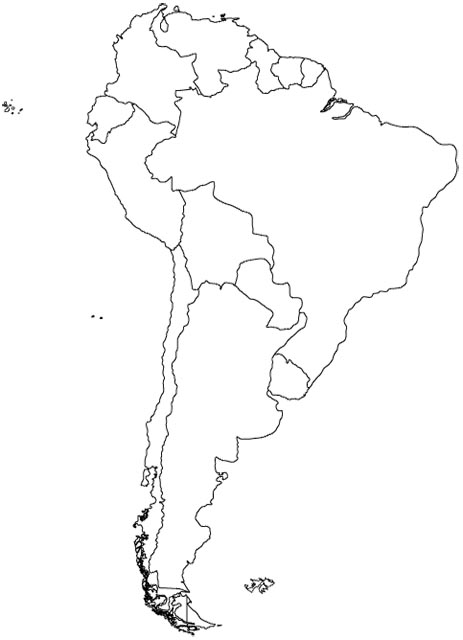 22.  Which country is this?	A. Bolivia	B. Argentina		C. Perú		D. ChileTranslate using adjectives. Make sure the adjectives match the nouns they describe in number and gender.23. My sister is short and smart. ________________________________________________________________24. The girls are pretty. _______________________________________________________________________25. we are handsome boys. __________________________________________________________________26. My mom is tal. ___________________________________________________________________________27. I am fat. _________________________________________________________________________________Conjugate the verbs given.28. La clase __________________ (escuchar)		43. Yo _________________ (salir)29. Mis amigos _______________ (escribir)			44. Vosotros _________________ (dar)30. Tú _________________ (comer)				45. ella ______________________ (ir)31. Mi mamá y yo ________________ (abrir)		46. Uds. _________________ (entender)32. Mis hermanos _______________ (querer)		47. yo ___________________ (hacer)33. Usted ________________ (ser)				48. Yo ___________________ (decir)34. Vosotros _______________ (estar)			49. Las ruinas ____________________(ser)35. Los perros _________________ (preferir)			50. él ____________________ (dar)36. La Sra. Gómez ____________ (dormir)			51. yo ___________________ (traer)37. Nosotros __________________ (servir)			52. tú  y yo _____________________(venir)38. Mi primo __________________ (tener)			53. Yo _____________________ (ir)39. tú  y tú  ___________________ (hacer)			54. Yo _____________________ (ver)40. Yo _____________________ (poner)			55. Yo ______________________(traer)41. El libro _____________________ (costar)			56. Tu _____________________ (servir)42. Yo _____________________ (pedir)			57. Ella _____________________ (repetir)B.  Chapter 2 Material: Choose the letter of the correct answer.58.  A mis amigos ____   _______________ (love) comer la pizza.a.  le encanta	b.  les encantan	c.  les encanta	d.  le encantan59.  A ti ____   _______________ (like) las palomitas.a.  te encanta	b.  te encantan	c.  te gustan		d.  te gusta60. ¿Os gusta la clase de español?a.  Sí, nos gusta la clase de español.		c.  Sí, les gusta la clase de español.b.  Sí, me gusta la clase de español.		d.  Sí, os gusta la clase de español.Complete the sentences.61. A ellos ______     ________________ (fascinar) los perritos62. A ti ______     ________________ (gustar) las palomitas63. A nosotros ______     ________________ (encantar) el libro favorito64. A mí  ______     ________________ (faltar) mucho dinero65. A vosotros ______     ________________ (interesar) viajar a Europa